Leith Academy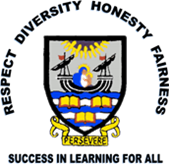 S3 into S4 Learner Pathways for 2024-25Name ______________________________________							House_________________When do you plan to leave school? _______________________					Preferred Route (circle one): College/Uni/Employment/Apprenticeship? Preferred Occupation:________________________________________In 2024-25, we will be continuing with a full Senior Phase curriculum; for S4s, this means that National level classes may be composed of pupils from S4, S5 and S6 together.In S4, all pupils MUST choose English/ESOL and Maths; FOUR MORE SUBJECTS must also be chosen to add to your core subjects – PE, PSE and RMPS.  The other four subjects you choose should be subjects you are currently studying in S3 ideally so as to provide progression but some new options are offered from S4 onwards – these would only be provided for you after discussion with teaching staff, your House Head and parents/carers. Please read the following carefully before making your choices:All pupils MUST choose English/ESOL and Maths/Personal Finance/Applications of Maths for S4; in addition, pupils should ideally choose four of the subjects they studied in S3, although other choices are available.In each column, pupils must make a first choice (1) and a second choice (2), which should also ideally be a subject they are studying in S3.  Any new subjects for S4 will only be allocated to pupils following a discussion with the House Head.Pupils currently in Achieve will automatically continue with this in S4 in addition to their other 6 subjects. Places for J.E.T. (Job + Education + Training) will be allocated via an application and after discussion with House Heads.Core subjects are compulsory for all (1 period of PSE, 1 period of RMPS and 2 periods of PE).If you wish to consider applying for a Schools College Partnership college course as one of your chosen subjects then you must discuss this with your House Head and apply online asap.Please note that no course can be guaranteed - this will depend on numbers and staffing.This form and your S4 Application should be completed and submitted to your House Head or the Office by 8th March 2024.Additional Options – place a  in the box next to the courses below if interested for S4:			    	( only if in Achieve for S3)Pupil’s Signature: __________________________________________                           Parent/Carer’s Signature: ____________________________________Column AColumn BColumn CColumn DColumn EColumn FN4/5 EnglishN4/5 EnglishN4/5 EnglishN4/5 EnglishN4/5 EnglishMaths N5N5 MathsN5 MathsN5 MathsN4/5 ESOLN4/5 FrenchMaths N4N5 Personal FinanceN5 BiologyN4 MathsN5 MathsN4/5 Business ManagementEnglish N4/5N4/5 AdministrationN5 PhysicsN4 Practical Cookery N4 Applications of MathsN4/5 GeographyESOL N4/5N4/5 Business ManagementN5 Practical CookeryN4/5 FootballN5 Accounting N4/5 Modern StudiesN4/5 Early Learning and ChildcareN4 Practical CookeryN4/5 DramaN4/5 AdministrationN4/5 HistoryN4/5 ItalianN4/5 RMPSBeauty NPAN5 Design & ManufactureN4/5 PEN4/5 FrenchN4/5 ArtN4 BiologyN4/5 Practical WoodworkSport and Recreation NPAN4/5 Travel and TourismN4/5 PEN5 ChemistryN4/5 SpanishN4/5 DramaN5 BiologyN4/5 MandarinN4/5 ArtN5 Music TechnologyN4/5 MusicN5 ChemistryCreative GraphicsN4/5 Modern StudiesN5 DanceN4 PhysicsN4 ChemistryN4/5 HistoryN5 ComputingN5 BiologyN4 Health SectorDesign, Engineer, ConstructN4/5 MusicN5 PhilosophyN5 PhysicsJewellery Techniques NPAMedia NPAPC PassportN5 Health and Food Technology Languages for WorkJ.E.T.Achieve